OZNAM  - OBMEDZENIE  DOPRAVYcestná komunikácia medzi SLSP a KOLOSEOmdňa 28.08.2023 v čase 12:00-16:00 hodVážení obyvatelia bytov a nebytových priestorov,dávame Vám na vedomie, že dňa 28.08.2023 v čase od 12:00-16:00 hod bude prebiehať nakrúcanie seriálu -  na cestnej komunikácii medzi bytovým komplexom Koloseo a budovou SLSP Na svetelnej križovatke Tomášikova / Tomášikova 50 ( komunikácia medzi budovou SLSP a bytovým komplexom Koloseo) bude prebiehať  nakrúcanie dopravnej zápchy.V čase nakrúcania bude doprava organizovaná  za asistencie Mestskej polície Bratislava III a poučených asistentov z produkcie TV,  na komunikáciách:  Výjazd na Tomášikovu ulicu bude možný poza BD Koloseo (asistenti v reflexných vestách budú usmerňovať dopravu na výjazdoch z parkovísk.  Usmerňovanie bude prebiehať na parkovisku SLSP, parkovisku pri BD Koloseo a parkovisku na spevnenej ploche.    Počas nakrúcania bude po celý čas prechádzajúcim vozidlám umožnený vjazd ako aj výjazd z vyššie uvedených parkovísk. 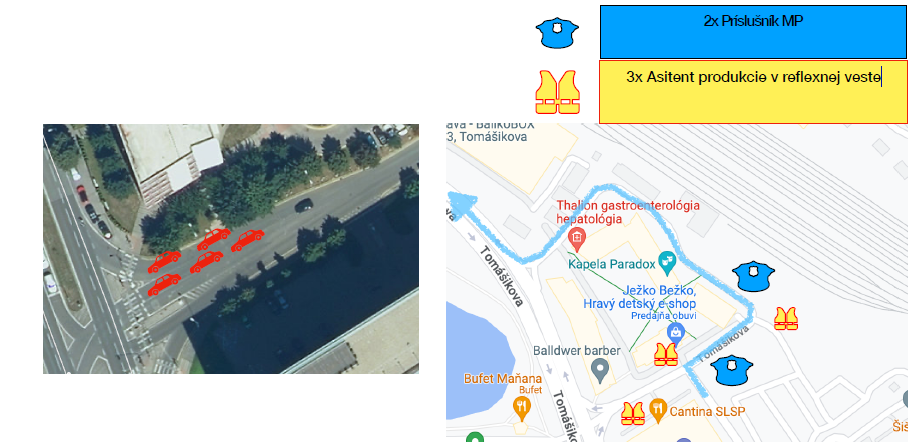   IMMO Service Group, s.r.o.						                             správca objektu KoloseoV Bratislave, dňa  17/08/2023